学生成绩查询1、信息查询—学生成绩总表打印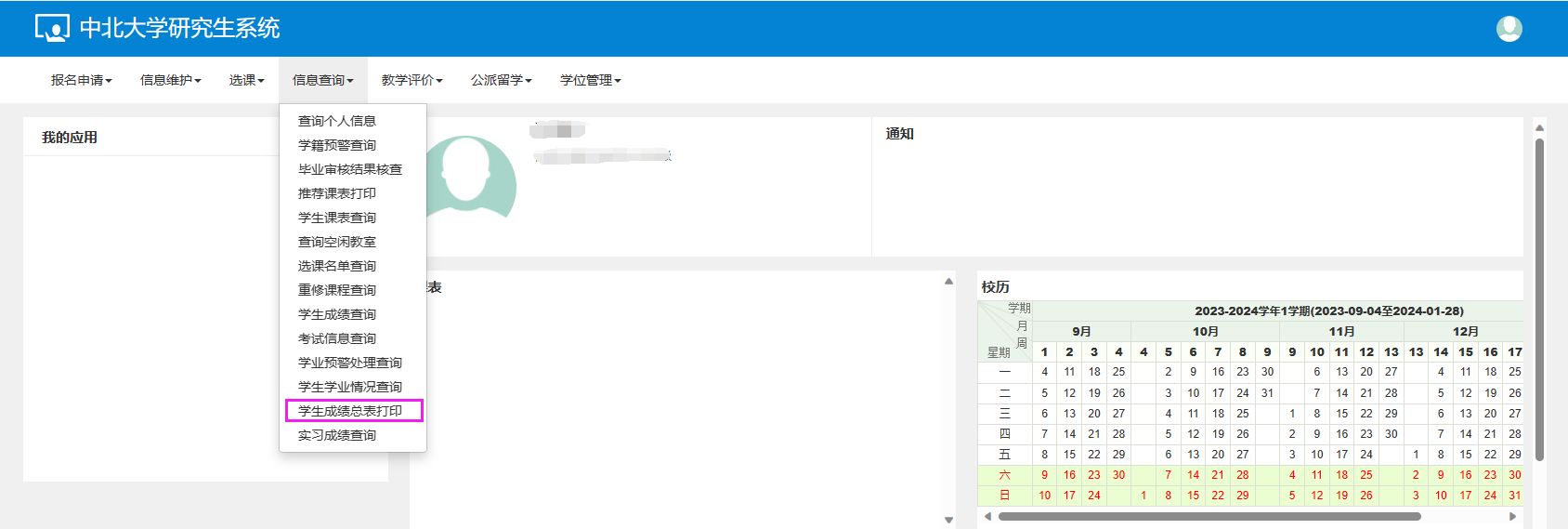 2、勾选学生信息—打印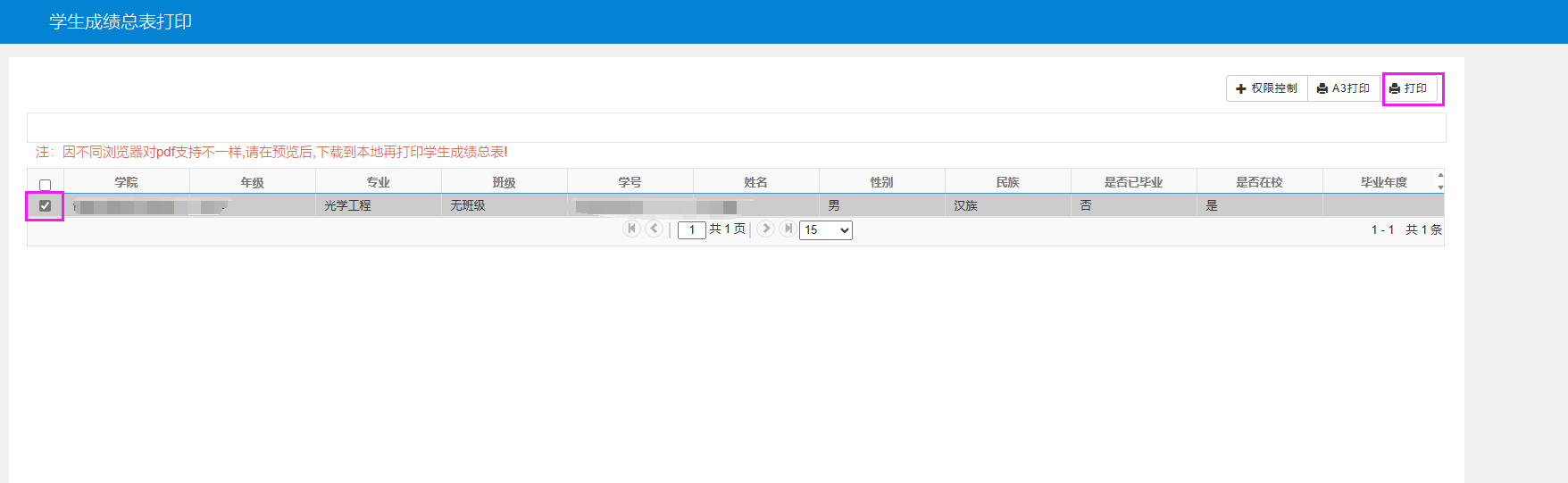 3、选择 打印日期、表头名称、表格内容—打印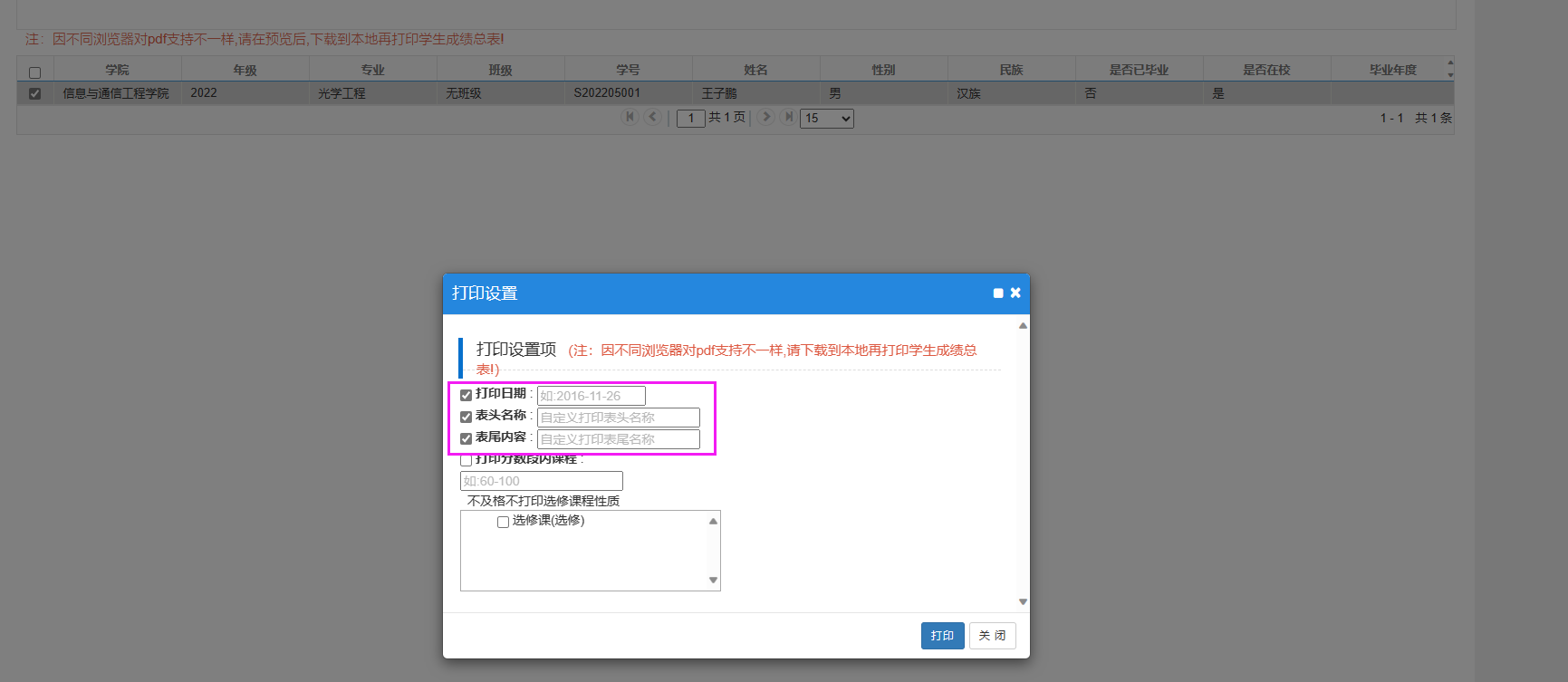 4、选择 打印/下载  成绩单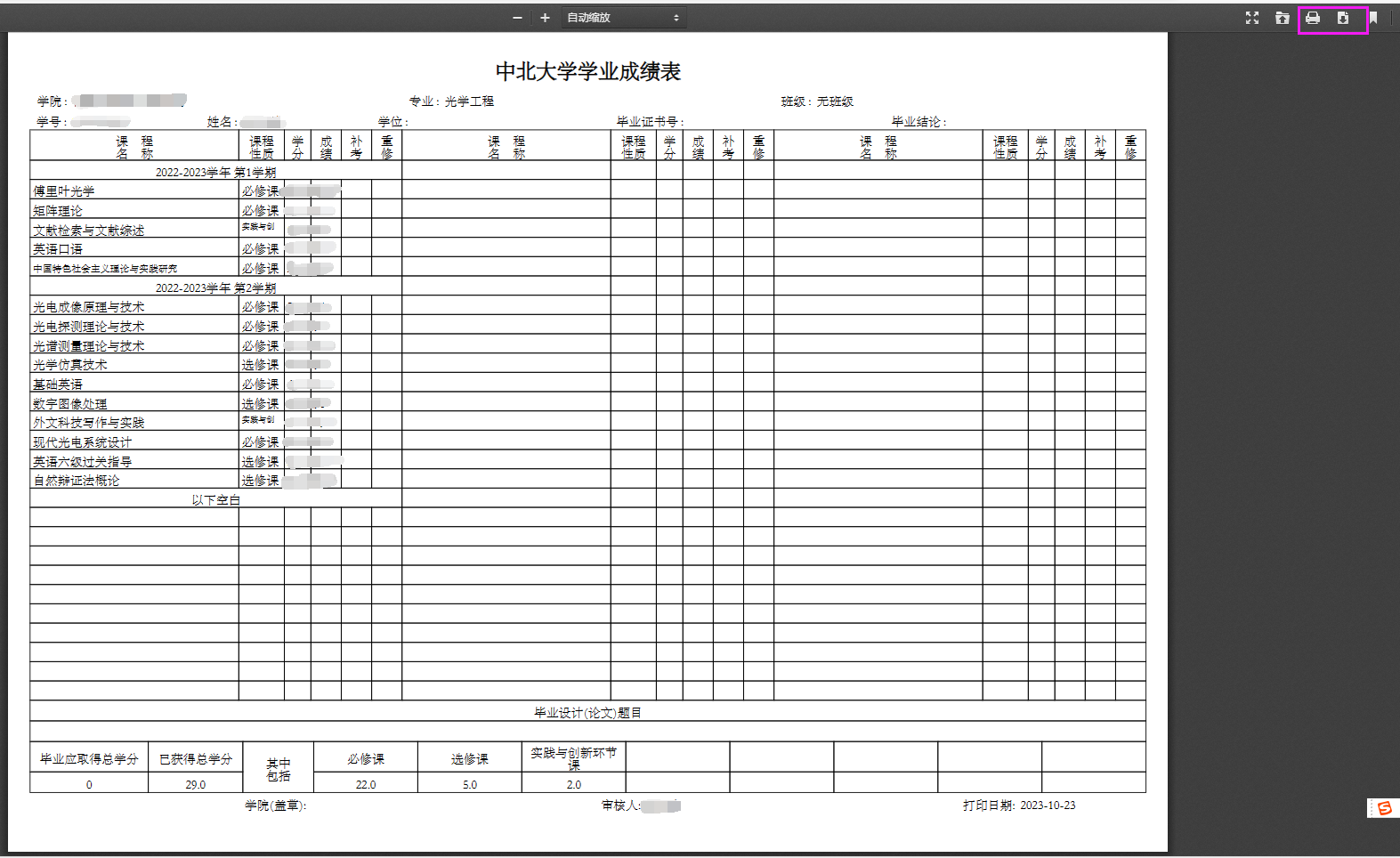 